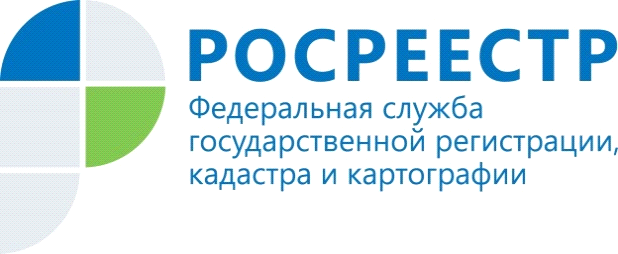 Нотариальные сделки – вопросы заявителейОднокомнатная квартира принадлежит моей 16-тилетней дочери. Хотим эту квартиру продать и купить двухкомнатную. Должен ли договор купли-продажи указанной квартиры быть нотариально удостоверен?Сделки по отчуждению недвижимого имущества, принадлежащего несовершеннолетнему гражданину или гражданину, признанному ограниченно дееспособным, подлежат нотариальному удостоверению.Квартира принадлежит дедушке и бабушке по ½ доле. Они хотят подарить указанную квартиру в целом внуку. Подлежит ли указанный договор обязательному нотариальному удостоверению?Да, подлежит, поскольку закон предусматривает обязательное нотариальное удостоверение договора, в случаях, если объект недвижимого имущества отчуждается в целом всеми участниками долевой собственности своих долей по одной сделке.Подлежит ли нотариальному удостоверению договор, по которому одним из сособственников отчуждается, принадлежащая ему доля в праве собственности, второму сособственнику данного объекта недвижимого имущества? Статья 42 Закона о регистрации, предусматривая необходимость нотариального удостоверения договора, не ставит в зависимость от того, кто является участником сделки (постороннему лицу происходит отчуждение или сособственнику). В связи с чем, договор, по которому одним из сособственников отчуждается, принадлежащая ему доля в праве собственности, второму сособственнику данного объекта недвижимого имущества, также подлежит нотариальному удостоверению.Подлежит ли нотариальному удостоверению договор мены долей в праве собственности на объект недвижимости с участием несовершеннолетнего ребенка?Поскольку из текста статьи 42 Закона о регистрации следует, что нотариальному удостоверению подлежат любые сделки, связанные с отчуждением долей в праве общей собственности на объект недвижимости, следовательно, договор мены долей в праве собственности на объект недвижимости с участием несовершеннолетнего ребенка, подлежит нотариальному удостоверению.На вопросы заявителей отвечала Елена Ященкова – начальник отдела регистрации объектов недвижимости жилого назначения, регистрации недвижимости в электронном виде Управления Росреестра по Красноярскому краюПресс-службаУправления Росреестра по Красноярскому краю: тел.: (391) 2-524-367, (391)2-524-356е-mail: pressa@r24.rosreestr.ruсайт: https://www.rosreestr.ru Страница «ВКонтакте» http://vk.com/to24.rosreestr